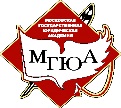 Министерство науки и высшего образования Российской Федерациифедеральное государственное автономное образовательное учреждение высшего образования«Московский государственный юридический университет имени О.Е. Кутафина (МГЮА)»(Университет имени О.Е. Кутафина (МГЮА))Оренбургский институт (филиал)ЭКОЦЕНТР. ПЛАН РАБОТЫна 2023-2024 годМероприятияОписание мероприятийДата проведенияДЕД «Бережный подход», в рамках квеста «Зеленый путь»В ходе дня единых действий (ДЕД) участникам предстоит организовать пикник со своей командой. Качество выполнения данного задания будет оцениваться по нескольким заданным критериям, а баллы за его успешное выполнение будут учитываться при подведении итогов квеста «Зеленый путь»1 сентября 2023 – 10 сентября 2023Битва кейсов «Климат-контроль»Команде предстоит предстоит разработать решение 6 экокейсов от компаний. В каждом кейсе будут выбраны по 2 команды финалистов, которые посоревнуются за победу на очном этапе.Заочный этап: 4 сентября – 10 октября 2023 (прием заявок) Очный этап: 26-27 октября 2023 (в г.Москва)ДЕД «Теплые встречи»Команде нужно организовать и провести встречу с менеджером по устойчивому развитию из местной компании/организации. На встрече должно быть не менее 50 человек участников.11 сентября 2023 – 21 сентября 2023В России день лесаПост15 сентябряВсемирный день без автомобиляПост22 сентябряДЕД «День без транспорта»В рамках ДЕДа  нужно провести с 11 до 22 сентября лекцию на тему «зеленого» транспорта, а 22 сентября – провести соцопрос в рамках «День без автомобиля». Результаты важно творчески оформить и опубликовать в соцсетях.22 сентября 2023 – 6 октября 2023Неделя в сентябре – Всемирная акция «Очистим планету от мусора»Договориться с Вузом о выборе места, либо сами выбираем место и идем убираться (флаг АЗВР обязателен)Данный субботник совместно с Волонтерским центром25-30 сентябряКвест «Зеленый путь»12 заданий посвященных снижению углеродного следа, привлечению внимания к общественному транспорту и иным альтернативам личному.Идет до 31.03.2024Международный день защиты животныхПост+помощь волонтерскому центру4 октябряРоссийский день без бумагиСбор макулатуры27 октябряКвест«ПроКлимат»12 заданий, привлекающих внимание к проблемеизменения климата, направленных на снижениеэкологического и углеродного следа1 ноября 2023 –31 марта 2024ДЕД «Переработка»Акция, направленная напопуляризацию раздельного сбора отходов в вузовском сообществе, насплочение команд и снижение экологического следа участников.13 ноября 2023 – 23 ноября 2023Всемирный день рыбного промыслаЕсть акции по выпуску рыбы в водоемы – узнать и договориться совместно с Волонтерским центром21 ноябряВсемирный день отказа от покупокПост о статистике одеждысколько выбрасывается, сколько воды на стирку уходит и воды на стирку уходит и тд.25 ноябряАкция «С заботой о пернатых»Конкурс на лучшую кормушку своими руками27 ноябряКвесты «Разделяй с нами 1» и «Разделяй с нами 2»12 заданий в каждом квесте направленных на внедрение раздельного сбора отходов в вузах и вовлечение молодого поколения в ответственное обращение с отходами. Второй этап квеста – улучшение и масштабирование системы РСО в вузе.15 ноября 2023 – 31 марта 2024Рейтинг «зеленых» вузов РоссииСистема оценки экологичности учебного заведения. Вуз определяет свой индекс экологичности и потенциал для дальнейших действий по экологизации.Ноябрь 2023 – подготовка к заполнению анкеты. 1 марта 2024 – 30 апреля 2024 прием заявок. 30 апреля 2024 – 30 июля 2024 объявление победителей.Всемирный день АнтарктидыПост об истории данного дня1 декабряЭкологичный Новый годЛекция с ООО «Природа»14 декабряДеловая игра «Экологичный Новый год»Деловая игра с ООО «Природа»20 декабряДень благодарности комнатным растениямСделать фотографии растений вуза, написать пост10 январяДЕД«Экопросветительскиемероприятия по теме“зеленого” транспорта»Проведение участниками занятий на темы пользы и выгод от альтернативного вида транспорта, правил безопасности движения и поведения на таком транспорте.15 января 2024 – 29 января 2024Акция «Батарейка»Сбор батареек5 февраля – 5 мартаМеждународный день защиты морских млекопитающихПост о данном дне19 февраляДЕД «Лапа дружбы»ДЕД направлен на помощь животным проведение активистами тематических просветительских мероприятий и волонтерских выездов в приюты. Совместно с Волонтерским центром.6 февраля 2024 - 20 февраля 2024Эковечеринка 2.0Просмотр фильма 26 февраляДЕД «Меняй себя, а не климат»ДЕД направлен на освещение темы глобального изменения климата и включает в себя просветительские мероприятия, а также проведение командами мастеркласса в технике «вторая жизнь».4 марта 2024 – 15 марта 2024Всемирный день воды5 Правил как беречь водуПровести урок на данную тему22 мартаМеждународный онлайн-конгресс среди учащихся и студентов стран СНГ, Индии и КитаяМеждународный онлайн-конгресс среди студентов стран СНГ, Индии и Китая. Основными повестками конгресса станут обсуждение темы развития экотранспорта, альтернативного транспорта и средств индивидуальной мобильности в учебных заведениях разных стран.15 марта 2024 г.Открытый лекторий с представителями института степиРазговор представителей со студентами25 мартаСбор пластиковых бутылокКонкурс среди студентов26 марта-26 апреляВсероссийский форум «зеленых» образовательных учреждений.Традиционное трехдневное образовательное мероприятие для активных студентов, внедряющих экологические практики на территории своих университетов, создающих экосообщества, включает в себя образовательные лекции, обмен опытом, досуговые и экскурсионные мероприятия. На слете проходит церемония награждения наиболее активных студенческих команд по итогам предыдущих активностей.25 апреля 2024 – 27 апреля 2024Экологический квизКонкурс среди студентов20 апреляДень посадки деревьевПост5 маяДень экологического образованияЛекция для студентов «тема на выбор»12 маяМеждународный день климатаПост о данном дне15 маяСубботникУборка территории16 маяДень отказа от излишек едыПост о фудшеринге2 июня8-всемирный день океанов14-день воды17-всемирный день борьбы с опустыниванием и засухой27- день рыболовстваВозможно выпустить один общий пост, рассказав о проекте «Вода России», их конкурс О целях ООН8-27 июняСбор макулатурыВывоз накопленной бумаги31 июняВсемирный день ветраТематический постОб альтернативной энергии15 июляМеждународный день тиграПоддержка Амурского тигра29 июля